Сумська міська радаVІІI СКЛИКАННЯ       СЕСІЯРІШЕННЯвід                       2021 року №             -МРм. СумиРозглянувши звернення громадян, надані документи, відповідно до статей 12, 20, частини дев’ятої статті 118, 122, пункту 6 частини другої статті 186 Земельного кодексу України, статті 50 Закону України «Про землеустрій», частини третьої статті 15 Закону України «Про доступ до публічної інформації», ураховуючи протокол засідання постійної комісії з питань архітектури, містобудування, регулювання земельних відносин, природокористування та екології Сумської міської ради від 01.06-02.06.2021 № 20, керуючись пунктом 34 частини першої статті 26 Закону України «Про місцеве самоврядування в Україні», Сумська міська рада  ВИРІШИЛА:Затвердити проект землеустрою щодо відведення земельної ділянки, змінити її цільове призначення із земель сільськогосподарського призначення                                        
«для ведення особистого селянського господарства» на землі житлової та громадської забудови «для будівництва і обслуговування житлового будинку, господарських будівель і споруд (присадибна ділянка)» за адресою: м. Суми,       вул. Аерофлотська, 14, кадастровий номер 5910136300:14:006:0049, площею  0,1505 га, ½ частки від загальної площі 0,1505 га перебуває у приватній власності Чугай Віталія Павловича на підставі витягу з Державного реєстру речових прав на нерухоме майно про реєстрацію права власності № 176186680 від 02.08.2019, реєстраційний номер об’єкта нерухомого майна 1868972659101; ½ частки від загальної площі 0,1505 га перебуває у приватній власності Чугай Яни Богданівнина підставі витягу з Державного реєстру речових прав на нерухоме майно про реєстрацію права власності № 176186568 від 02.08.2019, реєстраційний номер об’єкта нерухомого майна 1868972659101.Сумський міський голова						         О.М. ЛисенкоВиконавець: Клименко Ю.М.Ініціатор розгляду питання - постійна комісія з питань архітектури, містобудування, регулювання земельних відносин, природокористування та екології Сумської міської радиПроєкт рішення підготовлено Департаментом забезпечення ресурсних платежів Сумської міської радиДоповідач – Клименко Ю.М.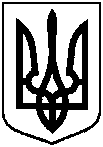 Проєктоприлюднено«___»______________2021 р.Про затвердження Чугай Віталію Павловичу, Чугай Яні Богданівні проекту землеустрою щодо відведення земельної ділянки та зміну                                      її цільового призначення за адресою:                                   м. Суми, вул. Аерофлотська, 14, площею 0,1505 га 